Hierbij bied ik u de nota naar aanleiding van het verslag inzake het bovenvermelde voorstel aan.Minister voor Rechtsbescherming,S. Dekker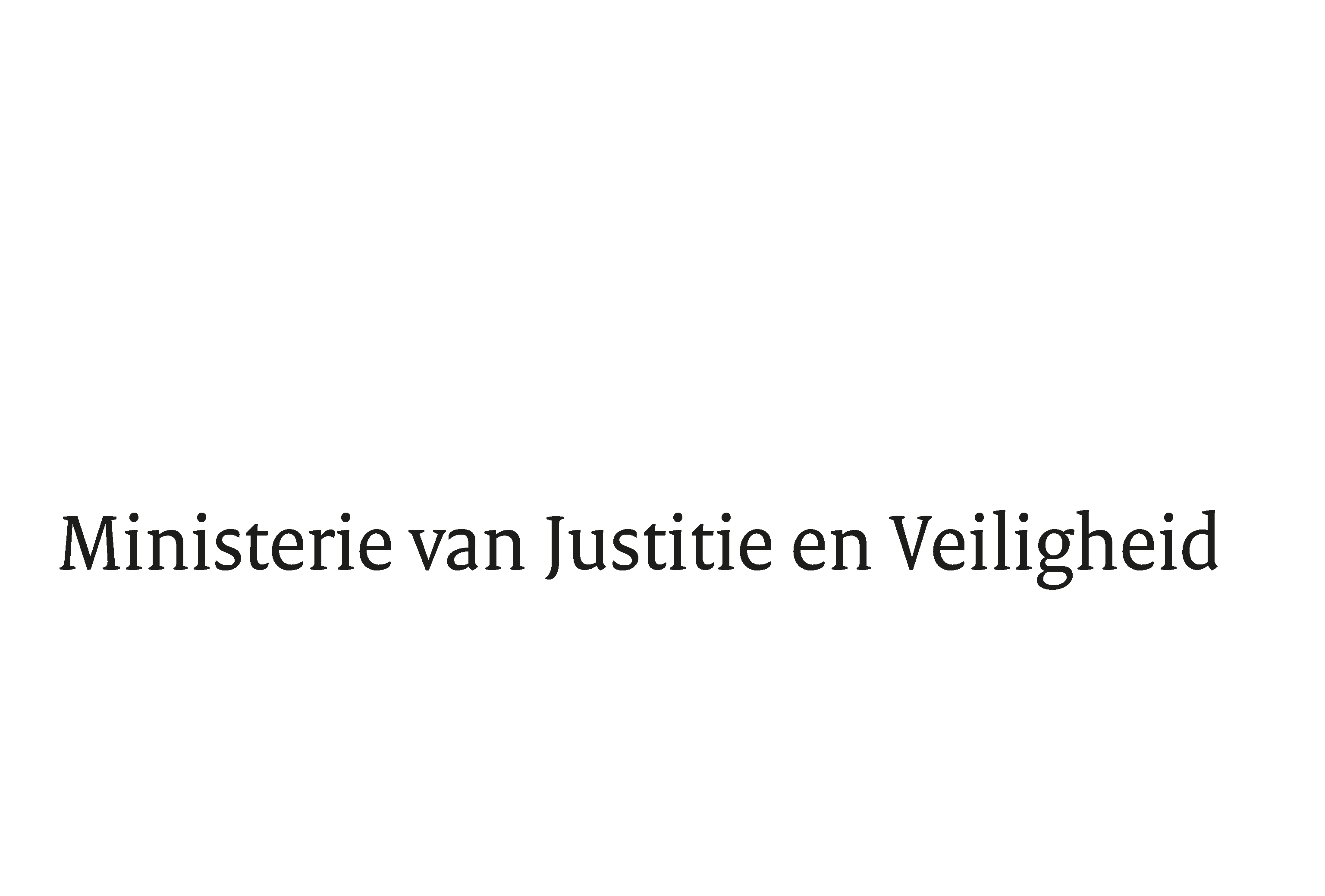 > Retouradres Postbus 20301 2500 EH  Den Haag> Retouradres Postbus 20301 2500 EH  Den HaagDatum22 november 2019OnderwerpRegels inzake invoering van een tijdelijke mogelijkheid voor experimenten in de rechtspleging (Tijdelijke Experimentenwet rechtspleging) (35 263)Directie Wetgeving en Juridische ZakenSector PrivaatrechtTurfmarkt 1472511 DP  Den HaagPostbus 203012500 EH  Den Haagwww.rijksoverheid.nl/jenvOns kenmerk2749933Bij beantwoording de datum en ons kenmerk vermelden. Wilt u slechts één zaak in uw brief behandelen.